Appendix A2: Friends of Havelock Rec Vision Statement:Please see this statement, and other documents, on our site: http://friendsofhavelockrec.org/documents/1. Maintain the open vistas and big skies of the park2. The park should be about freedom not restriction. Let the wide open spaces be used by the community in ways that they desire.3. Try and increase the natural diversity of the park, but not detracting from points 1 & 24. Make the park a more rewarding experience for our visitors 5. Work under the supervision of the council* to maintain the park in good order and to try and achieve the objectives highlighted in the previous points*the professional officers of the London Borough of Bromley (LBB)Appendix A3: Biodiversity Report from 2015:Havelock Recreation Ground: Biodiversity Report and Suggestions. 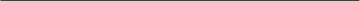 6th February 2015 This small recreation ground covers about 9 acres about 1km south-east of Bromley Town Centre. It is surrounded by housing and consists mainly of a level area of short amenity grassland with about 3? mature specimen trees in the eastern corner. In the northern part of the site some smaller trees grow on a slope which provides some shelter. There is little scrub cover, most of the gardens backing onto the recreation ground are fenced. One boundary has wire netting fencing. Currently there is little room for wildlife here, but sympathetic management with some planting of locally provenanced native species would improve this situation and help LBB fulfil its biodiversity duty under the NERC Act 2006, Section 40 of which states, ‘Every public authority must, in exercising its functions, have regard, so far as is consistent with the proper exercise of those functions, to the purpose of conserving biodiversity .....Conserving biodiversity includes, in relation to a living organism or type of habitat, restoring or enhancing a population or habitat.’ Enhanced biodiversity would also provide an important educational resource for children. Suggestions for enhancing the habitats at Havelock Recreation Ground for biodiversity are as follows: Plant a hedgerow of mixed, native, locally provenanced (at least from south-east England) bare root whips against the wire-netting fence where there is plenty of light for young plants to thrive. They should be planted in a staggered double row 5-6 plants /metre between November and March. Suggested species:  Hawthorn: white flowers in spring, red berries in autumn for birds and important for a large number of invertebrates (food for birds and bats).  Hazel: catkins early in spring, nuts in autumn, vigorous and can be coppiced.  Field Maple: golden yellow leaves in autumn  Dogwood: white flowers after hawthorn, black berries in autumn  Guelder Rose: very attractive white flowers in late spring, red berries in autumn and stunning red/orange autumn foliage  Alder buckthorn: white flowers, berries go from green to red to black. Foliage important for caterpillars of brimstone butterflies  Beech: brown leaves retained over winter  The hedgerow will support a wide range of invertebrates: the more mixed the plant species the greater the invertebrate variety. These can be found by children doing mini-beast hunts. In the long-term the hedgerow will provide nesting sites for birds and the base will provide shelter for small mammals such as hedgehogs, shrews, voles and possibly slow worms.  The hedgerow should link to the area of scrub in the north-east corner of the site, at the end of the ‘valley’ area. Bramble scrub is very important for a wide range of invertebrates, birds and small mammals providing them with food, nesting sites and shelter. Nesting sites in bramble will be safer for birds than the hedgerow for a number of years until the hedge has grown sufficiently thick. The scrub will need to be cut back a bit in autumn to prevent it invading the meadow, but plenty should be left. Encourage people to come and pick blackberries - in trying to reach the best ones, the edges of the bramble scrub may be pushed back enough!  Leave a wide margin of grass bordering new hedgerow uncut over summer. Cut & clear away clippings in August/September annually. Suggested width of ‘hay meadow’ to extend beyond the existing recently planted line of trees (? 10-20 metres or more). This will provide habitat for a different set of invertebrates compared to the hedgerow and provide opportunities for children to see different species e.g. grasshoppers and the butterflies whose caterpillars eat grass such as skippers, meadow brown, gatekeepers etc. By siting the wildflower/hay meadow here it may help prevent damage to the new hedge by inappropriate mowing. It must be stressed to any contractor that they should not cut grass within 1metre of the new hedge. 4. Plant understorey of hazel, dogwood, hawthorn etc under mature trees to give this area a better structure supporting more invertebrate species and therefore more birds & bats. Other things to consider may be having a second area of ‘wildflower/hay meadow and/or planting an area with orchard trees such as apples, pears, damson and wild cherry. Judith John 6th Feb 2015Local Businesses contacted during the drawing up of this plan:Little Learners Early Years Centre (though we call it the Nursery) Havelock Pavilion – email  1st October 2018 to littlelearnerseyc@yahoo.co.uk.Bromley Car Audio – ditto info@bromleycaraudio.com50D Homesdale Rd, Bromley BR2 9LDDon Giovanni. ADDRESS. 57-59 Homesdale Road Bromley, Bromley, BR2 9LB on info@dongiovannirestaurant.co.ukBeacon Academy Old Homesdale Road, Bromley  office@bromleybeaconacademy.org.uk Homesdale Motors, Old Homesdale Road, via contact formEsteema Financial Advise, 40 Homesdale Road, at ambrish@esteemagroup.com. Madisons, Homesdale Road, at info@madisonsrestaurant.co.uk